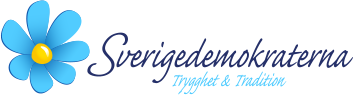 Förslag på ny styrelse för SD Siljans bygden 2017Ordförande: Magnus Brandt - Leksand
Vice ordf: Lars-Erik Lohman - Mora

Ledamöter:                                                                        
Bror Marcus - Mora                                                              
Elvine Lindell - Rättvik                                                         
Håkan Blomqvist - Leksand                                                    
Björn Söderberg - Rättvik
Ziad Maalouf - Leksand

Suppleanter:
Krister Eriksson - Mora
Björn Söderberg - Rättvik
Nils Gävert - Rättvik


Revisorer: 
Martin Strid - BorlängeJenny Nordahl - Säter

Revisor suppleant:
Ronny Karlsson - Krokom